Oferty pracyaktualne na dzień 12.05.2020 roku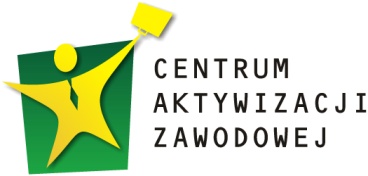 POWIATOWY URZĄD PRACYul. Świętojerska 1, 86-200 Chełmno, tel./fax: 56/ 686-00-41chelmno.praca.gov.pl   e-mail: chelmno@chelmno.praca.gov.pl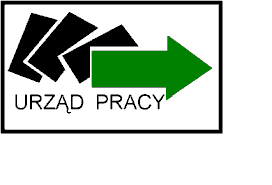 StanowiskoMiejsce pracyWymaganiaInformacjeCieślaKornatowoWykształcenie zawodowe, min. 
5 lat doświadczenia w zawodzie, umiejętność wykonywania samodzielnie powierzonych zadańPrzedsiębiorstwo Usługowo- Handlowe Piotr KaraśKornatowo 35, 86-230 KornatowoTel. 509-417-042CieślaWojewództwo Kujawsko-PomorskieZgodnie ze stanowiskiem"ADAPTACJA" 
Eugenia Płócienniczak-WójcikUl. Malinowskiego 3/43, 86-300 GrudziądzTel: 791-340-175e-mail: rysplo1591@wp.plHydraulikChełmżaInformacja u doradcy klientaF. H. U. P. „ARIS” Rolbiecki ZbigniewGrzegorz 8, 87-140 ChełmżaTel.: 605-034-748e-mail: rolbiecki@o2.plKierowca samochodu dostawczegoChełmnoInformacja u doradcy klientaDonatella Trans AUTO HANDELKrzysztof Górnyul. Grudziądzka 32/186-200 ChełmnoKucharzUnisławInformacja u doradcy klientaFirma Gastronomiczno Usługowo Handlowa „HEŃKO” Piotr NowickiMagazynierPapowo-BiskupieInformacja u doradcy klienta„Ziemart” Sylwia Kotowicz
Papowo Biskupie 68, 86-221 Papowo BiskupieMechanikUnisławInformacja u doradcy klientaJan Pełka Blacharstwo- Lakiernictwoul. Rzemieślnicza 13, 86-260 UnisławMechanik pojazdów samochodowychUnisławWykształcenie zasadnicze zawodowe, min. 4-letnie doświadczenie zawodowe, prawo jazdy kat.B, samodzielnośćZakład Elektromechaniki Pojazdowej,
Pomoc Drogowa Wiesław ŁatkaUl. Szeroka 7, 86-260 UnisławTel. 605-920-052e-mail: wieslaw.latka@gmail.comMonter mebliLisewoInformacja u doradcy klienta„Wolski Meble” Arkadiusz Wolski
ul. Chełmińska 11, 86-230 LisewoMonter mebliChełmnoWykształcenie zawodowe- stolarz, wymagane doświadczenie zawodowe oraz prawo jazdy kat. B, umiejętność montowania mebli, zaangażowanie i dokładność wykonywania powierzonych zadańP.H.U. MAK Wojciech MalinowskiUl. Przemysłowa 13, 86-200 ChełmnoTel. 606-340-243Monter/ SerwisantChełmnoWykształcenie zawodowe, prawo jazdy kat. B, mile widziane uprawnienie elektryczne SEP, doświadczenie w branży elektrycznej MSM GROUP Sp. z o.o. Brzozowo, ul. Długa 1186-200 BrzozowoTel. 517-934-561MurarzKornatowoWykształcenie zawodowe, min. 
5 lat doświadczenia w zawodzie, umiejętność wykonywania samodzielnie powierzonych zadańPrzedsiębiorstwo Usługowo- Handlowe Piotr KaraśKornatowo 35, 86-230 KornatowoTel. 509-417-042MurarzWojewództwo Kujawsko-PomorskieZgodnie ze stanowiskiem"ADAPTACJA" 
Eugenia Płócienniczak-WójcikUl. Malinowskiego 3/43, 86-300 GrudziądzTel: 791-340-175e-mail: rysplo1591@wp.plNauczyciel przedmiotów zawodowych w technikum mechatronicznymGrubnoWykształcenie wyższe (magisterskie), przygotowanie pedagogiczne, znajomość mechatroniki, doświadczenie w zawodzie nauczycielaZespół Szkół Centrum Kształcenia Zawodowego im. Ignacego Łyskowskiego w GrubnieGrubno 56, 86-212 Grubnotel. : 56 686-21-78e-mail: grubsek@op.plNauczyciel przedmiotów zawodowych w zakresie grafiki i poligrafii cyfrowejGrubnoWykształcenie wyższe (magisterskie), przygotowanie pedagogiczne, doświadczenie w zawodzie nauczycielaZespół Szkół Centrum Kształcenia Zawodowego im. Ignacego Łyskowskiego w GrubnieGrubno 56, 86-212 Grubnotel. : 56 686-21-78e-mail: grubsek@op.plNauczyciel przedmiotów zawodowych w zakresie technologii żywności i żywienia człowiekaGrubnoWykształcenie wyższe (magisterskie), przygotowanie pedagogiczne, znajomość technologii żywności i żywienia człowieka, doświadczenie w zawodzie nauczycielaZespół Szkół Centrum Kształcenia Zawodowego im. Ignacego Łyskowskiego w GrubnieGrubno 56, 86-212 Grubnotel. : 56 686-21-78e-mail: grubsek@op.plNauczyciel przedmiotów zawodowych z zakresu hotelarstwaGrubnoWykształcenie wyższe (magisterskie), przygotowanie pedagogiczne, umiejętność zarządzania w hotelarstwie i gastronomii, doświadczenie w zawodzie nauczycielaZespół Szkół Centrum Kształcenia Zawodowego im. Ignacego Łyskowskiego w GrubnieGrubno 56, 86-212 Grubnotel. : 56 686-21-78e-mail: grubsek@op.plNauczyciel przedmiotów zawodowych z zakresu mechanizacji rolnictwaGrubnoWykształcenie wyższe (magisterskie), przygotowanie pedagogiczne, znajomość maszyn i urządzeń rolniczych, doświadczenie w zawodzie nauczycielaZespół Szkół Centrum Kształcenia Zawodowego im. Ignacego Łyskowskiego w GrubnieGrubno 56, 86-212 Grubnotel. : 56 686-21-78e-mail: grubsek@op.plOpiekun/opiekunkaMgoszczInformacja u doradcy klientaDom Pomocy Społecznej Mgoszcz 54, 86-230 LisewoPomocniczy robotnik budowlanyTeren powiatu chełmińskiegoInformacja u doradcy klientaUsługi Remontowo-Budowlane WOJD-BUD Wojciech Dajewskiul. Poprzeczna 18, 86-200 ChełmnoPomocniczy robotnik budowlanyStolnoInformacja u doradcy klientaStolarstwo Tomasz AntolakStolno 113, 86-212 StolnoPomocnik budowlanyGrzybnoChęci do pracyUsługi Remontowo- Budowlane „MIŚ- BUD”Michał JasińskiGrzybno 75, 86-260 UnisławTel: 726-891-613Pomocnik budowlanyKornatowoWykształcenie zawodowe, min. 
3-letnie doświadczenie w zawodzie, umiejętność wykonywania samodzielnie powierzonych zadańPrzedsiębiorstwo Usługowo- Handlowe Piotr KaraśKornatowo 35, 86-230 KornatowoTel. 509-417-042Pracownik budowlanyChełmnoWykształcenie zasadnicze zawodowe, min. 3-letnie doświadczenie zawodoweZakład Produkcji Drzewnej 
Zbigniew Paczkowski, ul. Kamionka 3, 
86-200 Chełmno, tel. 607-150-386Pracownik ogólnobudowlanyPowiatchełmińskiWykształcenie średnie zawodowe, umiejętność murowania, tynkowania i flizowaniaGrzegorz Latopolski- „GRZEGORZ”Łęg 37A, 86-200 ŁęgTel.: 669-353-430Robotnik gospodarczyBrzozowoWykształcenie podstawoweHM TECHNOLOGY S.C.ul. Wspólna 2, 86-200 Brzozowotel. 728-375-030SprzedawcaWąbrzeźnoInformacja u doradcy klientaSalon Meblowy Arkadiusz GrabowskiKornatowo 7/1, 86-230 LisewoTel.: 503-525-000SzwaczkaChełmnoWykształcenie zasadnicze zawodowe, mile widziane 
2-letnie doświadczenie na danym stanowisku, znajomość obsługi maszyny szwalniczej oraz znajomość metodologii pracyIMS Sofa Sp. z o.o. ul. Bydgoska 50, 85-790 BydgoszczTel. 664-942-490Szwaczka maszynowaDolne WymiaryInformacja u doradcy klientaZakład krawiecki Mariola KotapkaDolne wymiary 54, 86-200 ChełmnoTapicer ChełmnoWykształcenie zasadnicze zawodowe, mile widziane 
2-letnie doświadczenie na danym stanowisku, znajomość obsługi pistoletu tapicerskiego oraz znajomość metodologii pracyIMS Sofa Sp. z o.o. ul. Bydgoska 50, 85-790 BydgoszczTel. 664-942-490